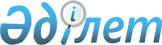 Қазақстан Республикасы әкiмдерiнiң жекелеген мәселелерiҚазақстан Республикасы Министрлер Кабинетiнiң Қаулысы 4 сәуiр 1995 ж. N 404



          Қазақстан Республикасының Министрлер Кабинетi қаулы етедi:




          Алматы облысы әкiмi орынбасарларының саны бiр адамға;




          Алматы қаласы әкiмi орынбасарларының саны бiр адамға;




          аталған әкiмдерге бiр қызметтiк жеңiл автомобиль лимитiне 
көбейтiлсiн.




                        Қазақстан Республикасының




                            Премьер-министрi








					© 2012. Қазақстан Республикасы Әділет министрлігінің «Қазақстан Республикасының Заңнама және құқықтық ақпарат институты» ШЖҚ РМК
				